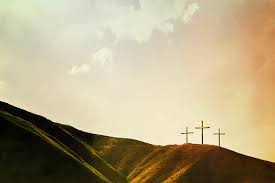 Good Friday Witness                                                                                                                                                                                                                                              29th March 2024                                                                                                                                                10:30am – 11:50amThe CTW Good Friday Witness will take the form of a ‘Walk of Witness’ through Windsor, reconnecting with an earlier tradition in the town. In quietness, the Walk is an informal procession allowing us to reflect on the impact of Jesus’ life, ministry and final hour before his Crucifixion. Beginning at The Church of St Andrew in Clewer Village, making its way  towards Castle Hill and finishing at Windsor Parish Church of St John the Baptist, participants will stop briefly at each church along the route for a moment’s silence. The Walk will conclude with prayers and a hymn. We invite and warmly welcome you to join us at any point along our route which encompasses some of the ecumenical breadth represented by churches across central and west Windsor:                                                                                                                                                                                                                                                                                                                             The Church of St Andrew the Apostle, Clewer (Mill Lane in Clewer Village)The Parish Church of St Stephen and St Agnes (Vansittart Road at Oxford Road)Windsor Methodist Church (corner of Alma Road and Clarence Road)                                                                                                    St Edward the Confessor Church (corner of Alma Road and Claremont Road)  Holy Trinity Garrison Church (Trinity Place at Claremont Road)Windsor Baptist Church (Victoria Street)     Christ Church URC (William Street)                                                                                                                                        St George’s Chapel, Windsor Castle (stopping at Queen Victoria Statue, Castle Hill)                                                                                                                               Windsor Parish Church of St John the Baptist (High Street) 				                                       Good Friday ReflectionArrive in quietnessPrayer                    “The Passion”                                                                                                                                                                                                                                                                                                                                                  Jesus, our Lord and our God, you gave your cheek to those who struck you and for our sake you endured much mockery. Grant that following the example of your sufferings, we may be courageous in bearing our own, and learn from you, for you are meek and lowly in heart; you now reign with the Father and the Holy Spirit, God for ever and ever.  Amen                                                                                                 (Source: Mozarabic, modified from Daily Prayer)Prayer             	     "It Is Finished"                                                                                                                                              O blessed Jesus, most mighty lion, King immortal and most victorious, remember the sorrow that you suffered when all your powers of heart and body failed you utterly, and when you bowed your head and said, “It is finished.” Remembering your anguish and sorrow, blessed Jesus, have mercy on me in my last hour. Amen                                                                                                                                                                                                  .                                                                                                                                                                                 (Source: Sarum Primer, 1538)   Hymn	Were you there when they crucified my Lord?                  				               Were you there when they crucified my Lord?                                                                                                            Oh, sometimes it causes me to tremble, tremble, tremble.                                                                           Were you there when they crucified my Lord?                                                                                                    Were you there when they nailed him to the tree?                                                                                          Were you there when they nailed him to the tree?                                                                                                            Oh, sometimes it causes me to tremble, tremble, tremble.                                                                           Were you there when they nailed him to the tree?   															             Were you there when they laid him in the tomb?                                                                                                  Were you there when they laid him in the tomb?                                                                                                            Oh, sometimes it causes me to tremble, tremble, tremble.                                                                           Were you there when they laid him in the tomb?                                                                                                                                        (African-American Spiritual)             Prayer                      “Prayer for Holy Week”O Father, most merciful, in the beginning you created us, and by the passion of your only Son you created us anew. Work in us now, both to will and to do what pleases you. Since we are weak and can do no good thing by ourselves, grant us your grace and heavenly blessing, that in whatever work we engage we may do all to your honour and glory. Keep us from sin and empower us daily to do good works, that as long as we live in the body we may always perform service to you. After our departure give us pardon of all our sins, and receive us to eternal life; through him who lives and reigns with you and the Holy Spirit, forever and ever. Amen                                                                                                                                                   (Source: St. Anselm, eleventh century)Depart in quietnessAnyone wishing to do so is very welcome to attend part or all of the service which will begin at noon in the Windsor Parish Church – 12-3pm Three Hour Devotion, including Liturgy of the Cross at 2pm.  Short services will also take place every 20 minutes at St. George’s Chapel from 2pm onwards. Information about other Holy Week church services can be found on the CTW website https://churchestogetherinwindsor.org.uk/2024/03/holy-week-easter-services-2024/ .